Comune di Sovere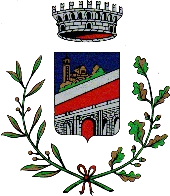 Provincia di BergamoIstanza dell’accesso documentaleLuogo e data ………....………….Al comune di SovereMail: ediliziaprivata@comune.sovere.bg.it Pec:comune.sovere@pec.regione.lombardia.itIo sottoscritto/a ………………….……………………………...…….......…. nato/a il 	in (comune di nascita) …………...…………….........…… e residente in (comune di residenza) 	via …………………..in qualità di ………………………………………….. cell …………………………………………RICHIEDE DIPoter Ricevere i documenti costitutivi delle pratiche edilizie relativi all’edificio posto in Via 	n. civ. ……… mappale n. …………..ed in particolare:Poter avere copia cartacea  dei seguenti documenti o numero pratiche rinvenute sul SUE:	………………………………………………………………………………Poter avere copia su supporto telematico inviando i file alla seguente mail …………………………………………………………………………………………….DICHIARANDO INOLTRE CHEla presente richiesta di accesso documentale è motivata dal seguente interesse diretto, concreto e attuale, corrispondente ad una situazione giuridicamente tutelata e collegata ai suddetti documenti:[Inserire qui la motivazione logico giuridica che giustifica l’istanza di acceso documentale]……………………………………………………………………………................................…………..……………..……………………………………………………………………………................................…………..……………..Allego fotocopia non autenticata di un mio documento di identità e i seguenti documenti:Dichiarando infine che si è consapevoli che gli uffici a cui viene avanzata l’istanza hanno 30 giorni di tempo per evadere la stessa e che prima del ritiro degli atti, dovrà essere corrisposto   il pagamento  dei diritti di segreteria di cui all’allegato 1 della DGC del 21/01/2021.Distinti saluti..................................................................(FIRMA)